KUPNÍ SMLOUVA(dle § 2079 a násl. zákona č. 89/2012 Sb., občanský zákoník, ve znění pozdějších předpisů (dále jen „OZ“))Smluvní strany:Technická univerzita v LiberciSe sídlem v: Studentská 1402/2, 461 17 Liberec IČ: 46747885DIČ: CZ46747885Bankovní spojení: Československá obchodní banka, a.s., pobočka Liberec Účet číslo: 305806603/0300Zastoupena: xxxxxOsoba odpovědná za smluvní vztah: xxxxxInterní číslo smlouvy: 22/9615/120(dále jen jako  „kupující“)aNázev/Firma: oaza - net spol. s r.o.Se sídlem v: Dr. Milady Horákové 81/117, 460 06  Liberec 6Zapsaná: v u rejstříkového soudu rejstříku vedeném soudem v Ústí nad Labem sp. zn.C 2828IČ: 47282711 DIČ: CZ47282711Bankovní spojení: Česká spořitelna, a.s. Účet číslo: 1659712 / 0800Zastoupena: xxxxxPlátce DPH: Ano(dále jen jako „prodávající“)mezi sebou v rámci programu: Operační program Výzkum, vývoj a vzdělávání, projektu Vzdělávací infrastruktura  TUL  pro  zvyšování  relevance,  kvality  a  přístupu  ke  vzdělání v podmínkách Průmysl 4.0, registrační číslo projektu CZ.022.2.67/0.0/0.0/16_016/000255   3, a v rámci veřejné zakázky 120_JZ_ERDF1_Streamovací a záznamová technika pro učebny TUL – 7. část (FM_007) uzavírají následující kupní smlouvu (dále jen   „smlouva“):Předmět smlouvyPředmětem této smlouvy je závazek prodávajícího, že kupujícímu odevzdá věc, která je předmětem koupě, a umožní mu nabýt vlastnické právo k ní, a závazek kupujícího, že věc převezme a zaplatí prodávajícímu kupní cenu. Konkrétní specifikace předmětu smlouvy je uvedena v příloze č. 1 smlouvy (dále jen „předmět“). Prodávající se zavazuje dodat předmět nový, nikoliv demo, repasovaný nebo jakkoliv použitý; vhodné použití recyklovaných  materiálů tím není dotčeno.Kupující nabývá vlastnického práva k předmětu, jakmile jej převzal a podepsal listinu prokazující dodání a převzetí předmětu (dále jen „předávací protokol“).Dodáním se pro účely této smlouvy rozumí doručení předmětu prodávajícím do místa plnění  dle této smlouvy a jeho odevzdání kupujícímu.Prodávající závazně prohlašuje a svým podpisem stvrzuje, že je řádně seznámen s veškerým obsahem výzvy/zadávací dokumentace předmětné veřejné zakázky.Kupní cena a platební podmínkyKupní cena za předmět činí 34.200,- Kč bez DPH. DPH činí 7.182,- Kč. Kupní cena s DPH  činí 41.382,- Kč. Kupní cena se sjednává jako pevná a neměnná. DPH bude účtována v souladu s účinnými právními předpisy. Jednotková cena položky/položek je uvedená v příloze č. 1 smlouvy.Kupní cena dále zahrnuje: dopravu do místa plnění, pojištění spojené s dodávkou předmětu, platby spojené s dovozem předmětu, uživatelskou příručku v češtině.Platba kupní ceny dle této smlouvy bude kupujícím provedena na základě faktury vystavené prodávajícím. Faktura bude vystavena po řádném převzetí předmětu kupujícím. Splatnost se sjednává na dvacet jedna (21) kalendářních dnů ode dne doručení faktury kupujícímu.Faktura(-y) bude doručena kupujícímu ve dvou stejnopisech tak, aby kupující byl  schopen splnit svoji povinnost prokázat uznatelné výdaje vůči kontrolnímu orgánu. Faktura(-y) bude mít náležitosti účetního dokladu podle zákona č. 563/1991 Sb., o účetnictví, ve znění pozdějších předpisů, náležitosti dle § 435 OZ, a pokud je prodávající plátce DPH, náležitosti daňového dokladu podle zákona č. 235/2004 Sb., o dani z přidané hodnoty, ve znění pozdějších předpisů. Faktura(-y) musí obsahovat název veřejné zakázky a identifikační údaje projektu.V případě, že faktura nebude mít odpovídající náležitosti nebo bude obsahovat chybné údaje, je kupující oprávněn ji vrátit ve lhůtě splatnosti zpět prodávajícímu k opravě nebo vystavení nové faktury, aniž se tak dostane do prodlení se zaplacením kupní ceny. Lhůta splatnosti počíná  běžet znovu od opětovného doručení náležitě opravené nebo nově vystavené faktury.Prodávající je povinen zajistit řádné a včasné plnění finančních závazků svým poddodavatelům, kdy za řádné a včasné plnění se považuje plné uhrazení poddodavatelem vystavených faktur za plnění poskytnutá prodávajícímu k provedení závazků vyplývajících ze smlouvy, a to vždy nejpozději do 15 dnů od obdržení platby ze strany kupujícího za konkrétní plnění (pokud již splatnost poddodavatelem vystavené faktury nenastala dříve). Prodávající se zavazuje přenést totožnou povinnost do dalších úrovní dodavatelského řetězce a zavázat své poddodavatele k plnění a šíření této povinnosti též do nižších úrovní dodavatelského řetězce. Kupující je oprávněn požadovat předložení dokladů o provedených platbách poddodavatelům a smlouvy uzavřené mezi prodávajícím a poddodavateli.Termín plnění1. Prodávající se zavazuje dodat předmět v termínu do 14 kalendářních dní ode dne účinnosti této kupní smlouvy.Místo plnění, způsob dodáníProdávající je povinen dodat předmět na místo plnění, na kterém dojde k převzetí předmětu kupujícím: Technická univerzita v Liberci, Fakulta mechatroniky, informatiky a mezioborových studií, Studentská 1402/2, 46117 Liberec.S dodáním předmětu je prodávající povinen kupujícímu dodat také příslušnou technickou dokumentaci, návod k obsluze, případně další dokumenty a podklady nezbytné pro užívání předmětu.Prodávající sjedná s kupujícím konkrétní termín (datum a čas) dodání předmětu s dostatečným předstihem, přičemž při sjednání tohoto termínu vyjde prodávající kupujícímu maximálně vstříc. Převzetí předmětu potvrdí prodávajícímu za kupujícího Osoba odpovědná za smluvní vztah (případně osoba touto osobou určená) v předávacím protokolu.Nebezpečí škody na předmětu přechází na kupujícího okamžikem podpisu předávacího protokolu (tj. převzetím předmětu kupujícím).Utvrzení závazků smluvních stranV případě prodlení kupujícího se zaplacením kupní ceny je kupující povinen zaplatit prodávajícímu smluvní pokutu ve výši 0,05 % z kupní ceny bez DPH za předmět za každý započatý den prodlení.V případě prodlení prodávajícího s dodáním předmětu v termínu plnění dle této smlouvy je prodávající povinen zaplatit kupujícímu smluvní pokutu ve výši 0,5 % z kupní ceny bez DPH za předmět za každý započatý den prodlení.V případě, že prodávající nedodrží lhůtu pro odstranění vad sjednanou v této smlouvě, je povinen zaplatit kupujícímu smluvní pokutu ve výši 0,5 % z kupní ceny bez DPH za předmět  za každý započatý den prodlení s odstraněním vady.Kupující je oprávněn smluvní pokutu(-y) započíst vůči jakémukoli finančnímu plnění poskytovanému prodávajícímu, a to i v rámci jiného obchodního případu.Oprávněnost nároku na smluvní pokutu není podmíněna žádnými formálními úkony ze strany oprávněné smluvní strany. Ujednání o smluvní pokutě nezbavuje povinnou smluvní stranu závazku splnit povinnost(-i) dané jí touto smlouvou a dále ujednáním o smluvní pokutě není dotčeno právo na náhradu škody a smluvní strany tak vylučují užití § 2050 OZ.Platba smluvní pokuty bude povinnou smluvní stranou provedena na základě penalizační faktury vystavené oprávněnou smluvní stranou. Splatnost se stanovuje na dvacet jedna (21) kalendářních dnů ode dne doručení faktury povinné smluvní straně.Záruka za jakostPředmět má vady, jestliže neodpovídá předmětu smlouvy, účelu užití, výzvě/zadávací dokumentaci, případně pokud nemá vlastnosti výslovně sjednané touto smlouvou, vlastnosti obvyklé nebo uvedené v technických normách.Prodávající poskytuje kupujícímu záruku za jakost na předmět v délce trvání záruční doby dle přílohy č. 1 ode dne podpisu předávacího protokolu. Prodávající odpovídá za vady, které se na předmětu vyskytnou v záruční době. Záruční doba neběží po dobu, po kterou kupující nemohl předmět užívat pro vady, za které prodávající odpovídá.Kupující je povinen zjištěnou vadu písemně oznámit prodávajícímu (uplatnění reklamace) bez zbytečného odkladu. Za písemnou formu se považuje též odeslání emailu s oznámením a popisem vady na adresu: xxxxx.Kupující bude dle své úvahy uplatňovat svá případná práva z vad předmětu v souladu s §§ 2106 a 2107 OZ s tím, že smluvní strany sjednávají, že volba práva náleží vždy kupujícímu.Zvolí-li kupující právo na odstranění vady, lhůta pro její odstranění v záruční době nesmí být delší než 30 kalendářních dnů, případně pokud je stanoveno jinak v čl. I Výzvy a Zadávací dokumentace.Odstranění vady, poskytnutí slevy nebo odstoupení od smlouvy nemá vliv na nárok kupujícího na smluvní pokutu a náhradu škody.V případě dodání nového předmětu nebo jeho části se zavazuje prodávající demontovat vadný předmět, zajistit jeho odvoz a (ekologickou) likvidaci a provést instalaci bezvadné náhrady.Odpovědnost za škoduProdávající odpovídá za škodu způsobenou porušením povinnosti vyplývající z této smlouvy, a to bez ohledu na zavinění s možností liberace dle § 2913 odst. 2 OZ. Za škodu se považuje   téžújma, která kupujícímu vznikla tím, že musel vynaložit náklady v důsledku porušení povinnosti prodávajícího.Kupující  nepřipouští  jakoukoliv  limitaci  prokázaných  škod,   které   vzniknou  v souvislosti  s plněním z této smlouvy, ani žádné omezení sankcí nebo smluvních pokut sjednaných touto smlouvou.Odstoupení od smlouvyKterákoliv ze smluvních stran je oprávněna od této smlouvy odstoupit, poruší-li druhá smluvní strana podstatným způsobem své smluvní povinnosti.Za podstatné porušení smlouvy se zejména považuje:prodlení prodávajícího s dodáním předmětu po dobu delší než dvacet jedna  (21) kalendářních dnů,zjištění, že technické parametry předmětu neodpovídají požadavkům sjednaným smlouvou, technickým normám nebo výzvě/zadávací dokumentaci,neodstranění vady dle článku Záruka za jakost,prodlení kupujícího se zaplacením kupní ceny po dobu delší než dvacet jedna (21) dnů po splatnosti oprávněně a správně vystavené faktury.Stanoví-li kupující prodávajícímu pro splnění jeho závazku dodatečnou lhůtu, vzniká kupujícímu právo odstoupit od smlouvy až po marném uplynutí této lhůty; to neplatí, jestliže prodávající v průběhu této lhůty prohlásí, že svůj závazek nesplní. V takovém případě může kupující odstoupit od smlouvy i před uplynutím dodatečné lhůty poté, co prohlášení prodávajícího obdržel.Smlouva zaniká dnem doručení oznámení o odstoupení od smlouvy druhé smluvní straně.Předčasné ukončení smlouvy se nedotýká nároku na náhradu škody vzniklé porušením smlouvy nebo nároku na zaplacení smluvní pokuty.Závěrečná ujednáníSmlouva odráží svobodný a vážný projev vůle smluvních stran. Smluvní strany prohlašují, že veškerá práva a povinnosti neupravená touto smlouvou, jakož i práva a povinnosti z této smlouvy vyplývající, budou řešit podle ustanovení OZ.Není-li obsahem této smlouvy ujednání pro kupujícího výhodnější, platí pro tuto smlouvu podmínky (ve znění změn provedených zadavatelem na základě dotazů účastníků) výzvy/zadávací dokumentace k veřejné zakázce, které prodávající svou účastí ve veřejné zakázce výslovně akceptoval.Prodávající je srozuměn a výslovně souhlasí s tím, že tato smlouva včetně všech jejích případných změn a dodatků a výše skutečně uhrazené ceny za plnění veřejné zakázky budou  dle § 219 zákona č. 134/2016 Sb., o zadávání veřejných zakázek, ve znění pozdějších předpisů, uveřejněny na profilu zadavatele kupujícího, pokud nastanou zákonné důvody k tomuto uveřejnění.Prodávající i jeho případný poddodavatel jsou povinni spolupůsobit při výkonu finanční kontroly dle § 2 písm. e) zákona č. 320/2001 Sb., o finanční kontrole ve veřejné správě, ve znění pozdějších předpisů.Prodávající je povinen zajistit v rámci plnění smlouvy legální zaměstnávání osob. Prodávající  je dále povinen pracovníkům podílejícím se na plnění smlouvy zajistit férové a důstojné pracovní podmínky. Férovými a důstojnými pracovními podmínkami se rozumí takové  pracovní podmínky, které splňují alespoň minimální standardy stanovené pracovněprávními a mzdovými předpisy. Prodávající je povinen zajistit splnění požadavků tohoto ujednání smlouvyi u svých poddodavatelů. Nesplnění povinností prodávajícího dle tohoto ujednání smlouvy se považuje za podstatné porušení smlouvy.Prodávající je povinen umožnit zástupcům poskytovatele dotace a případně dalším oprávněným osobám přístup i k těm částem smlouvy a souvisejících dokumentů, které podléhají ochraně podle zvláštních právních předpisů (např. jako obchodní tajemství, utajované skutečnosti) za předpokladu, že budou splněny požadavky kladené právními předpisy (např. zákon č. 255/2012 Sb., o kontrole, ve znění pozdějších předpisů).Práva a povinnosti vyplývající z této smlouvy přecházejí na případné právní nástupce smluvních stran. Převádět práva a povinnosti z této smlouvy lze jen po písemném souhlasu druhé smluvní strany.Smlouva je uzavřena elektronicky. Je-li uzavřena listinně, pak je vyhotovena ve dvou vyhotoveních, které mají platnost a závaznost originálu, kdy každá smluvní strana obdrží po jednom vyhotovení.Změny a doplňky této smlouvy je možné provádět pouze písemnými oboustranně podepsanými dodatky.Pokud smlouva naplní podmínky pro uveřejnění v registru smluv, bude uveřejněna Technickou univerzitou v Liberci dle zákona č. 340/2015 Sb. (o registru smluv) v registru smluv vedeném Ministerstvem vnitra ČR, s čímž obě smluvní strany výslovně souhlasí. Smluvní strany jsou v této  souvislosti  povinny  označit   ve  smlouvě  údaje,  které  jsou  předmětem  anonymizace   a nebudou ve smyslu zákona o registru smluv zveřejněny. TUL nenese žádnou odpovědnost za zveřejnění takto neoznačených údajů.Smlouva nabývá platnosti a účinnosti dnem oboustranného podpisu oprávněnými zástupci smluvních stran, resp. dnem, kdy tuto smlouvu podepíše oprávněný zástupce té smluvní strany, která smlouvu podepisuje později. Má-li být smlouva povinně uveřejněna v registru smluv, nabývá účinnosti dnem uveřejnění v registru smluv. Plnění předmětu této smlouvy před účinností této smlouvy se považuje za plnění podle této smlouvy a práva a povinnosti z něj vzniklé se řídí touto smlouvou.V případě, že dojde k situaci, kdy se některá ujednání této smlouvy stanou neplatnými, neúčinnými anebo nerealizovatelnými, nebude tím ovlivněna platnost, účinnost nebo realizovatelnost ostatních ujednání této smlouvy a smluvní strany se zavazují neplatné, neúčinné nebo nerealizovatelné ujednání smlouvy nahradit takovým, které by svým významem co nejlépe odpovídalo původnímu ujednání.Veškeré spory mezi smluvními stranami vyplývající nebo související s ujednáními této  smlouvy budou řešeny vždy nejprve smírně vzájemnou dohodou. Nebude-li smírného řešení dosaženo,  bude  mít   kterákoliv  ze  smluvních  stran  právo  předložit  spornou  záležitost       k rozhodnutí místně příslušnému soudu. V souladu s § 89a zák. č. 99/1963 Sb., občanský soudní řád, ve znění pozdějších předpisů, se za místně příslušný soud k projednávání sporů z této smlouvy prohlašuje obecný soud kupujícího.Obě smluvní strany prohlašují, že si smlouvu pečlivě přečetly, a na důkaz souhlasu s výše uvedenými ujednáními připojují své podpisy:Přílohy: Příloha č. 1 - Specifikace předmětu plnění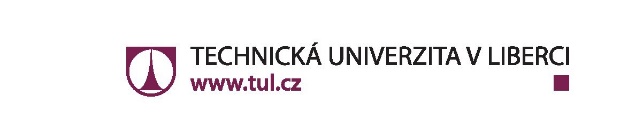 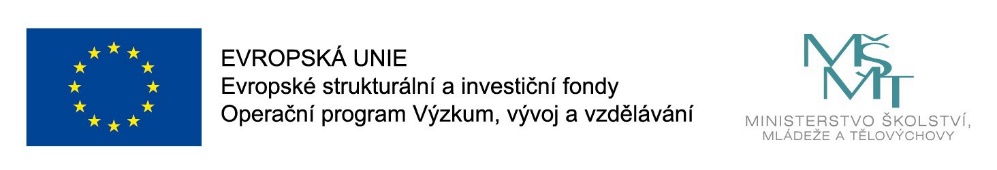 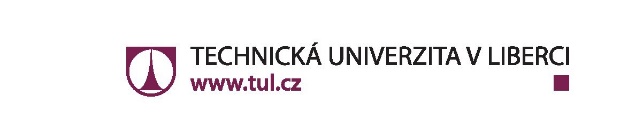 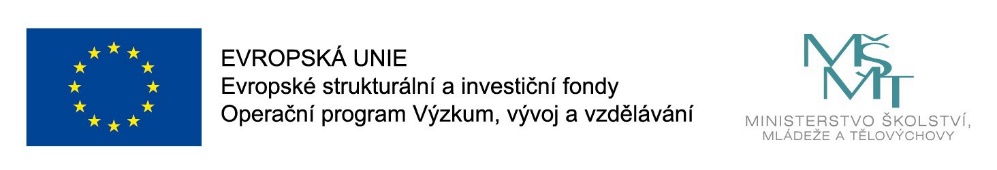 Příloha č. 1 – Specifikace předmětu plnění1 Účastník uvede identifikaci nabízené věci, ve které uvede zejména obchodní označení nabízeného předmětu plnění.2 Účastník vyplní nabízenou záruční dobu, přičemž musí být dodržena minimálně požadovaná doba v zadávací dokumentaci.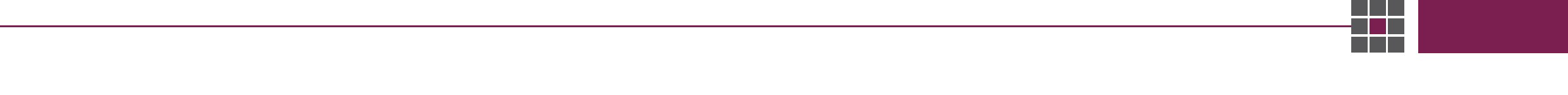 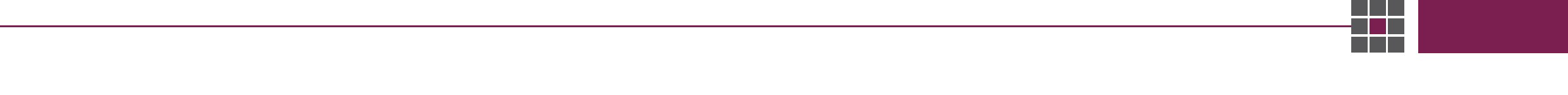 Přesná specifikace nabízené věci1Počet v ksZáruční doba2Jednotková cena za položku bez DPH v KčCelková cena bez DPH v KčTabletMicrosoft Surface Go 3 128GB 8GB Platinum + klávesnice černáCZ/SK + MS Surface Pen v4212 měsíců17.10034.200,-